Орден «Отечественной войны»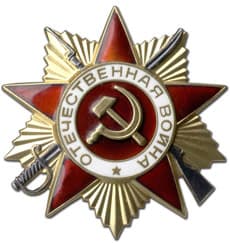 В период с 1941 по 1945 годы в составе наградной системы Советского Союза появилось большое число наград, необходимых чтобы отметить мужество и героизм солдат и офицеров Красной Армии, а также гражданское население, принимавшее активнейшее участие в борьбе с немецкими захватчиками.В числе первых наград, появившихся в эти годы, был орден Отечественной войны. История его создания берет свое начало в апреле 1942 года, когда И. В. Сталин поручил генералу Хрулеву, разработать проект награды для воинов, отличившихся в боях с гитлеровцами. Над проектом знака работали художники Дмитриев С. И. и Кузнецов А. И. Изначально орден должен был носить название «За военную доблесть», но впоследствии, при утверждении пробных экземпляров, решено было дать название  – «Отечественная война».В мае 1942 года орден был учрежден со степенями – первой и второй, высшей из которых является первая.Статут предполагает награждение военнослужащих всех родов войск, включая бойцов и командиров партизанских отрядов. Награждение производится за храбрость, стойкость и мужество награжденных, проявленные в ходе боев с немецко – фашистскими захватчиками. Награжденными могут быть и те военнослужащие, которые каким – либо образом способствовали успешному проведению боевых операций. Для каждой степени в статуте присутствует подробное, детальное описание подвига, за который награждали орденом «Отечественная война».Основой знака является пятиконечная штраловая звезда. На нее наложена красная пятиконечная звезда, лучи которой имеют слегка выпуклую форму. На её середину  помещен круглый щиток, края которого окаймлены выпуклым пояском, окрашенным в белый цвет. На пояске нанесена надпись «Отечественная война». Середина щитка покрыта красной эмалью. На щитке размещены золотые серп и молот. Красная звезда накрывает собой скрещенные винтовку и шашку.Материал, из которого изготавливается знак ордена «Отечественная война» 1 ст. – золото и серебро. Знак 2 ст. – из серебра. Серп и молот на знаках обеих степеней выполнен из золота.Для крепления к одежде предусмотрен нарезной штифт с гайкой, закрепленный на оборотной стороне знака.Ордену соответствует шелковая, муаровая лента бордового цвета. На ленту нанесены полоски красного цвета. Для 1 ст. – одна полоска посередине, а для 2 ст. – две полоски по краям ленты.Ношение знака первой степени предусмотрено после знака ордена «Александра Невского» на правой стороне груди. Кавалеры двух степеней носят их также справа, но в порядке старшинства степеней.Медаль: «За взятие Берлина»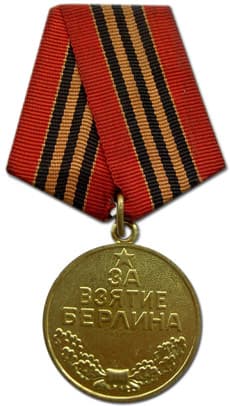 Кульминацией военных действий на завершающем этапе войны стало взятие Берлина - столицы гитлеровской Германии. Берлинская операция была одной из самых крупных операций второй мировой войны. В ней участвовало с обеих сторон более трех с половиной миллионов человек, 52 тысячи орудий и минометов, 7750 танков и САУ, более 10 тысяч самолетов. Для проведения операции были привлечены силы трех фронтов: 1-го Белорусского (командующий Маршал Советского Союза Г. К. Жуков), 2-го Белорусского (командующий Маршал Советского Союза К. К. Рокоссовский) и 1-го Украинского (командующий Маршал Советского Союза И. С. Конев). Кроме того, в наступлении участвовали 1-я и 2-я армии Войска Польского. Наступление началось 16 апреля 1945 года, а уже 22 апреля советские войска вели бои на улицах Берлина. Фашисты сопротивлялись с особым ожесточением, невиданным ранее. Но и советские бойцы, имевшие опыт четырехлетней борьбы с гитлеровцами, лучшую боевую технику, проявляли чудеса героизма и воинского мастерства.В ночь с 30 апреля на 1 мая над рейхстагом взвилось красное знамя Победы, водруженное сержантами М. А. Егоровым и М. В. Кантария. 2 мая сопротивление фашистского гарнизона Берлина прекратилось. Берлинская операция, в ходе которой было разгромлено 70 пехотных и 23 танковых и моторизованных фашистских дивизий, практически завершила основные военные действия Великой Отечественной войны.Медаль: «За освобождение Варшавы» 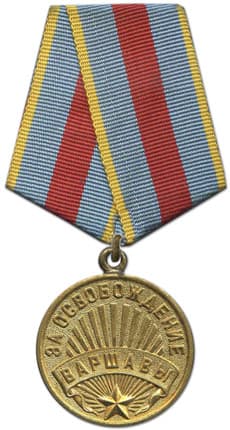 Целью  Висло-Одерской операции, проводимой в первые месяцы 1945 года войсками 1-х Белорусского и Украинского фронтов, было освобождение всей Польши и ее столицы Варшавы. Для этого была сконцентрирована самая большая по мощности группировка советских войск, когда-либо создававшаяся ранее для осуществления одной наступательной операции. На сравнительно небольшом участке фронта было сосредоточено более двух миллионов человек, десятки тысячи орудий и минометов, тысячи танков и самолетов. В ходе завязавшегося сражения фашисты перебросили в этот район более 40 дивизий с запада и с других направлений советско-германского фронта. Упорной обороной гитлеровцы намеревались задержать продвижение советских войск и затянуть войну. Для этого они создали семь мощных рубежей обороны глубиной до 500 километров, в том числе и знаменитый Померанский вал.По просьбе временного правительства Польши в освобождении Варшавы должна была принять участие 1-я армия Войска Польского. По общему плану операции она должна была перейти в наступление на четвертый день.Медаль «За оборону Ленинграда»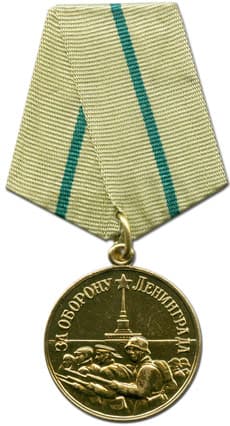 За оборону советских городов и районов, где враг понес особо тяжелые потери, были учреждены наградные медали, которые вручались всем активным участникам этих событий. Несмотря на тяжелое, грозное время, рисунок будущей награды тщательно разрабатывался. Создавалось множество эскизов-вариантов, из которых, наконец, выбирался наиболее удачный. В конце октября 1942 года в газетах появилось сообщение о том, что Наркомат обороны ходатайствует об учреждении медалей за оборону Ленинграда, Севастополя, Сталинграда и Одессы. 24 ноября Верховный Главнокомандующий дал указание приступить к разработке их рисунков. Представлено было 43 эскиза будущих наград, сделанных почти десятком художников. 21 декабря был одобрен проект Положения о медалях за оборону четырех городов и к этому времени утвержден лишь один из эскизов - медали «За оборону Сталинграда» художника Н. И. Москалева. Но и на этом проекте рукой Сталина был зачеркнут портрет Верховного Главнокомандующего и по его указанию внесены некоторые другие изменения. На оборотной стороне всех медалей было предложено поместить надпись «За нашу Советскую Родину».На следующий день, 22 декабря, был подписан Указ Президиума Верховного Совета СССР об учреждении медалей «За оборону Ленинграда», «За оборону Одессы», «За оборону Севастополя» и «За оборону Сталинграда». Тогда же появилось и описание будущих наград. Несколько позже, в марте 1943 года, в описание были внесены некоторые изменения. Так, первоначально предлагалось изготавливать медали из нержавеющей стали, но по технологическим причинам этот металл был заменен на латунь. По Указу от 22 декабря ношение медалей предусматривалось на правой стороне груди, а с 19 июня 1943 года эти награды стали носить слева.Медаль «Ветеран труда»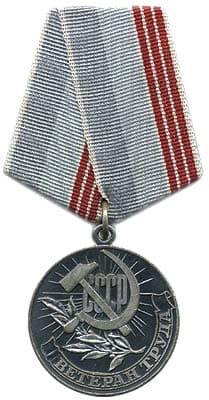 . 18 января 1974 г. «для награждения трудящихся за долголетний добросовестный труд» Указом Президиума Верховного Совета СССР была учреждена медаль «Ветеран труда». Согласно  Положению «Медаль "Ветеран труда" учреждена для награждения трудящихся за долголетний добросовестный труд в народном хозяйстве, в области науки, культуры, народного образования, здравоохранения, в государственных учреждениях и общественных организациях. Медалью награждаются рабочие, колхозники и служащие в знак признания их трудовых заслуг  по достижении трудового стажа, необходимого для назначения пенсии за выслугу лет или по старости. Рисунок медали был разработан художником С. А. Поманским.Медаль изготавливалась из посеребренного томпака в виде правильного круга, окаймленного бортиком с лицевой и обратной стороны. На лицевой стороне медали на фоне расходящихся лучей помещена рельефная надпись «СССР», на которую наложены выпуклое изображение лавровой ветви, а также серпа и молота. Под ними по окружности расположена рельефная надпись «ВЕТЕРАН ТРУДА». Лицевая сторона медали оксидирована. На оборотной стороне медали рельефная надпись «ЗА ДОЛГОЛЕТНИЙ ДОБРОСОВЕСТНЫЙ ТРУД».Медаль носят на пятиугольной металлической колодке, которая обтянута шелковой муаровой лентой. Лента с одной темно-серой продольной полосой и тремя узкими чередующимися продольными полосками красного и белого цветов. Края ленты окаймлены узкими белыми полосками Согласно Положению медаль «Ветеран труда» полагается носить на левой стороне груди после медали «За трудовое отличие». Диаметр — 34 мм.слова песни Военные песни - Где же вы, друзья однополчанеМузыка: В. Соловьев-Седой Слова: А. Фатьянов

Майскими, короткими ночами,
Отгремев, закончились бои.
Где же вы теперь, друзья-однополчане,
Боевые спутники мои?
Я хожу в хороший час заката
У сосновых новеньких ворот;
Может, к нам сюда знакомого солдата
Ветерок попутный занесёт.
Может, к нам сюда знакомого солдата
Ветерок попутный занесёт.

Мы бы с ним припомнили, как жили,
Как теряли трудным вёрстам счёт.
За победу мы б по полной осушили,
За друзей добавили б ещё.
Если ты случайно неженатый,
Ты, дружок, нисколько не тужи,
Здесь у нас в районе, песнями богатом,
Девушки уж больно хороши.
Здесь у нас в районе, песнями богатом,
Девушки уж больно хороши.

Мы тебе колхозом дом построим,
Чтобы было видно по всему:
Здесь живёт семья советского героя,
Грудью защитившего страну.
Майскими, короткими ночами,
Отгремев, закончились бои.
Где же вы теперь, друзья-однополчане,
Боевые спутники мои?слова песни Военные песни - Синий платочекПомню, как в памятный вечер
Падал платочек твой с плеч,
Как провожала и обещала
Синий платочек сберечь.
И пусть со мной нет сегодня любимой, родной,
Знаю, с любовью ты к изголовью
Прячешь платок дорогой.
Письма твои получая,
Слышу я голос родной.
И между строчек синий платочек
Снова встает предо мной.
И часто в бой провожает меня образ твой.
Чувствую, рядом с любящим взглядом
Ты постоянно со мной.
Сколько заветных платочков
Носим в шинелях с собой!
Нежные встречи, девичьи плечи
Помним в страде боевой.
За них, родных, желанных, любимых таких
Строчит пулеметчик за синий платочек,
Что был на плечах дорогих!	слова песни Военные песни - ЖуравлиМне кажется порою, что солдаты,
С кровавых не пришедшие полей,
Не в землю нашу полегли когда-то,
А превратились в белых журавлей.

Они до сей поры с времен тех дальних
Летят и подают нам голоса.
Не потому ль так часто и печально
Мы замолкаем, глядя в небеса?

Летит, летит по небу клин усталый,
Летит в тумане на исходе дня,
И в том строю есть промежуток малый,
Быть может, это место для меня.

Настанет день, и с журавлиной стаей
Я поплыву в такой же сизой мгле,
Из-под небес по-птичьи оклика
Всех вас, кого оставил на земле...

Мне кажется порою, что солдаты,
С кровавых не пришедшие полей,
Не в землю нашу полегли когда-то,
А превратились в белых журавлей.слова песни Военные песни - В лесу прифронтовом (Осенний сон)С берез, неслышен, невесом,
Слетает желтый лист.
Старинный вальс «Осенний сон»
Играет гармонист.
Вздыхают, жалуясь, басы,
И, словно в забытьи,
Сидят и слушают бойцы -
Товарищи мои.

Под этот вальс весенним днем
Ходили мы на круг;
Под этот вальс в краю родном
Любили мы подруг;
Под этот вальс ловили мы
Очей любимых свет;
Под этот вальс грустили мы,
Когда подруги нет.

И вот он снова прозвучал
В лесу прифронтовом,
И каждый слушал и мечтал
О чем-то дорогом;
И каждый думал о своей,
Припомнив ту весну.
И каждый знал - дорога к ней
Ведет через войну.

Пусть свет и радость прежних встреч
Нам светят в трудный час.
А коль придется в землю лечь,
Так это ж только раз.
Но пусть и смерть в огне, в дыму
Бойца не устрашит,
И что положено кому -
Пусть каждый совершит.

Так что ж, друзья, коль наш черед,
Да будет сталь крепка!
Пусть наше сердце не замрет,
Не задрожит рука.
Настал черед, пришла пора, -
Идем, друзья, идем.
За все, чем жили мы вчера,
За все, что завтра ждем.

С берез, неслышен, невесом,
Слетает желтый лист.
Старинный вальс «Осенний сон»
Играет гармонист.
Вздыхают, жалуясь, басы,
И, словно в забытьи,
Сидят и слушают бойцы -
Товарищи мои.слова песни Военные песни - День ПобедыДень Победы, как он был от нас далек,
Как в костре потухшем таял уголек.
Были версты, обгорелые, в пыли, -
Этот день мы приближали, как могли
Припев:

Этот День Победы
Порохом пропах,
Это праздник
С сединою на висках.
Это радость
Со слезами на глазах.
День Победы!
День Победы!
День Победы!

Дни и ночи у мартеновских печей
Не смыкала наша Родина очей.
Дни и ночи битву трудную вели -
Этот день мы приближали, как могли.

Припев

Здравствуй, мама, возвратились мы не все...
Босиком бы пробежаться по росе!
Пол-Европы, прошагали, пол-Земли, -
Этот день мы приближали, как могли.

Припевслова песни Военные песни - КатюшаМузыка: М.Блантера Слова: М.Исаковский

Расцветали яблони и груши,
Поплыли туманы над рекой.
Выходила на берег Катюша,
На высокий берег на крутой.
Выходила, песню заводила
Про степного, сизого орла,
Про того, которого любила,
Про того, чьи письма берегла.
Ой ты, песня, песенка девичья,
Ты лети за ясным солнцем вслед.
И бойцу на дальнем пограничье
От Катюши передай привет.
Пусть он вспомнит девушку простую,
Пусть услышит, как она поет,
Пусть он землю бережет родную,
А любовь Катюша сбережет.
Расцветали яблони и груши,
Поплыли туманы над рекой.
Выходила на берег Катюша,
На высокий берег на крутой.слова песни Военные песни - Священная войнаМузыка: А.Александров Слова: В.Лебедев-Кумач 1941 г.

Вставай, страна огромная,
Вставай на смертный бой
С фашистской силой темною,
С проклятою ордой.
Припев:
Пусть ярость благородная
Вскипает, как волна, —
Идет война народная,
Священная война!
Как два различных полюса,
Во всем враждебны мы.
За свет и мир мы боремся,
Они — за царство тьмы.
Припев.
Дадим отпор душителям
Всех пламенных идей,
Насильникам, грабителям,
Мучителям людей!
Припев.
Не смеют крылья черные
Над Родиной летать,
Поля ее просторные
Не смеет враг топтать!
Припев.
Гнилой фашистской нечисти
Загоним пулю в лоб,
Отребью человечества
Сколотим крепкий гроб!
Припев.
Пойдем ломить всей силою,
Всем сердцем, всей душой
За землю нашу милую,
За наш Союз большой!
Припев.
Встает страна огромная,
Встает на смертный бой
С фашистской силой темною,
С проклятою ордой!

Припев.слова песни Военные песни - СоловьиСлова: А. Фатьянов Исполняет: Г. Виноградов 1943г.

Припев:

Соловьи, соловьи, не тревожьте солдат,
Пусть солдаты немного поспят,
Немного пусть поспят.

Пришла и к нам на фронт весна,
Солдатам стало не до сна -
Не потому, что пушки бьют,
А потому, что вновь поют,
Забыв, что здесь идут бои,
Поют шальные соловьи.

Припев.

Но что война для соловья!
У соловья ведь жизнь своя.
Не спит солдат, припомнив дом
И сад зеленый над прудом,
Где соловьи всю ночь поют,
А в доме том солдата ждут.

Припев.

А завтра снова будет бой —
Уж так назначено судьбой,
Чтоб нам уйти, недолюбив,
От наших жен, от наших нив,
Но с каждым шагом в том бою
Нам ближе дом в родном краю.

Припев:

Соловьи, соловьи, не тревожьте солдат,
Пусть солдаты немного поспят.
Соловьи, соловьи, не тревожьте ребят,
Пусть ребята немного поспят.

1943слова песни Военные песни - Хотят ли русские войныАвтор текста (слов): Евтушенко Е.
Композитор (музыка): Колмановский Э

Хотят ли русские войны?
Спросите вы у тишины,
Над ширью пашен и полей,
И у берез, и тополей,
Спросите вы у тех солдат,
Что под березами лежат,
И вам ответят их сыны
Хотят ли русские, хотят ли русские,
Хотят ли русские войны.
Не только за свою страну
Солдаты гибли в ту войну,
А чтобы люди всей земли
Спокойно ночью спать могли.
Спросите тех, кто воевал,
Кто вас на Эльбе обнимал,
Мы этой памяти верны.
Хотят ли русские, хотят ли русские
Хотят ли русские войны?
Да, мы умеем воевать,
Но не хотим, чтобы опять
Солдаты падали в бою
На землю горькую свою.
Спросите вы у матерей,
Спросите у жены моей,
И вы тогда понять должны
Хотят ли русские, хотят ли русские
Хотят ли русские войны.
Поймет и докер, и рыбак,
Поймет рабочий и батрак,
Поймет народ любой страны
Хотят ли русские, хотят ли русские,
Хотят ли русские войны.
Хотят ли русские, хотят ли русские,
Хотят ли русские войны.